Занятие 10,Жизнь Ноя и его детей после потопаДети Ноя и их потомки. Видео. Ч.1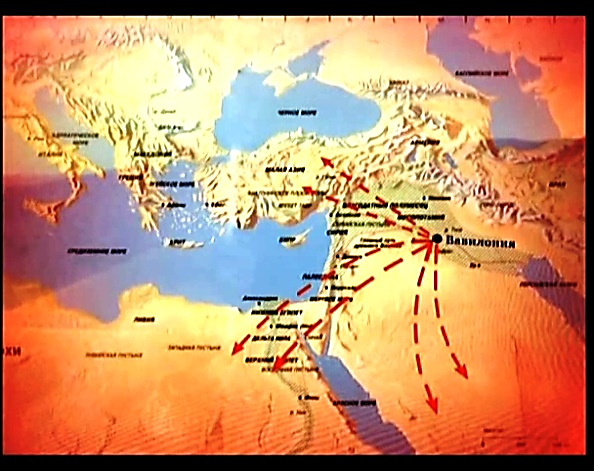 Патриарх, праотец – глава рода, праведник, хранящий веру в обетование Христа Спасителя.Бытие 9, 18 – 29. 3.13. с. 17                              Хамский грех. Хам. Хамство – грубость, наглость.Вместе с появлением греха появилось и рабство – урок и напоминание человеку бежать от рабства греху и стремиться к свободе добродетели.Вавилонское столпотворение и рассеяние народов. Видео. Ч.2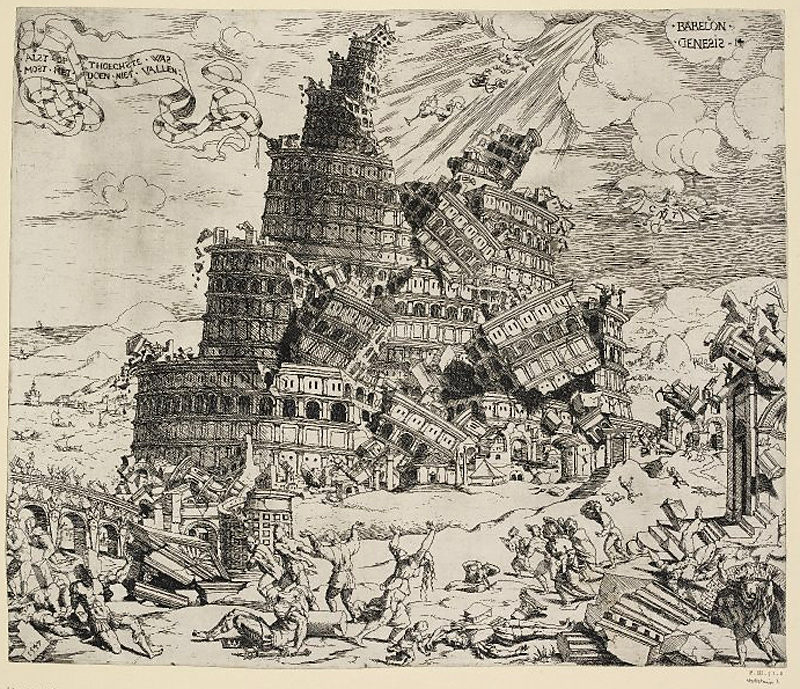 Бытие 11, 1 – 9.Потомки Хама (Нимрод – мятежник) задумали построить город и в нем башню, наподобие столпа, высотою до небес, чтобы прославиться и не быть в подчинении у потомков Сима и Иафета, как о том предсказал Ной.Строительство шло 25 лет. Высота башни достигла 210 метров. Эта гордая затея была неугодна Богу. Чтобы зло окончательно не погубило их, Господь смешал язык строителей. Они начали говорить на разных языках и перестали понимать друг друга.Недостроенный город прозван был Вавилон, что значит смешение.Вавилонское столпотворение – полный беспорядок, хаос.     3.14.Появление идолопоклонства (язычества). 3Люди стали поклоняться твари вместо Творца.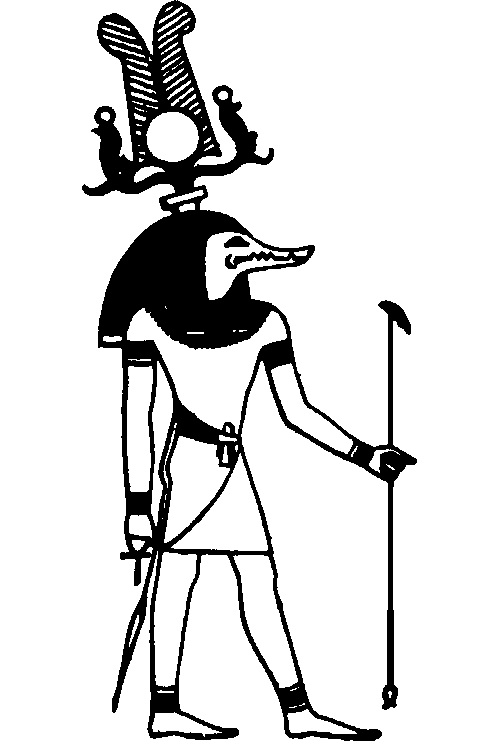  Изображения ложных богов  называются идолами, или кумирами, а народы, поклоняющиеся им, называются идолопоклонниками, или язычниками.Язычество – ложное представление о Боге в соответствии с ограниченностью разума и греховностью того или иного народа.Неоязычество - новые или реконструированные языческие учения и псевдодуховные практики.3.15, 163 декабря в 15.00. – Исповедь в храме. 4 декабря в 8.00. - Божественная Литургия, Причастие. В школе – чай, концерт (до 12 ч.)Занятие 10,Жизнь Ноя и его детей после потопаДети Ноя и их потомки. Патриарх, праотец – глава рода, праведник, хранящий веру в обетование Христа Спасителя.Бытие 9, 18 – 29. 3.13. с. 17                              Хамский грех. Хам. Хамство – __________________________________________________________Вместе с появлением греха появилось и ____________________________________ – урок и напоминание человеку бежать от рабства греху и стремиться к свободе добродетели.Вавилонское столпотворение и рассеяние народов. Бытие 11, 1 – 9.Потомки ________________(Нимрод – мятежник) задумали построить город и в нем башню, наподобие столпа, высотою до небес, чтобы прославиться и не быть в подчинении у потомков Сима и Иафета, как о том предсказал Ной.Строительство шло _____лет. Высота башни достигла ________метров. Эта гордая затея была неугодна Богу. Чтобы зло окончательно не погубило их, Господь смешал язык строителей. Они начали говорить на разных языках и перестали понимать друг друга.Недостроенный город прозван был Вавилон, что значит ___________________________.Вавилонское столпотворение – ______________________________.     3.14.Появление идолопоклонства (язычества). Люди стали поклоняться ________________________________________________________ Изображения ложных богов называются идолами, или кумирами, а народы, поклоняющиеся им, называются идолопоклонниками, или язычниками.Язычество – ложное представление о Боге в соответствии с ограниченностью разума и греховностью того или иного народа.Неоязычество - новые или реконструированные языческие учения и псевдодуховные практики.3.15, 163 декабря в 15.00. – Исповедь в храме. 4 декабря в 8.00. - Божественная Литургия, Причастие. В школе – чай, концерт (до 12 ч.)